            Карар	                                                                            постановление25 марта  2021 й			     № 15                               25 марта  2021 г.	В соответствии со статьей 19 Федерального закона от 21.12.1994 № 69-ФЗ «О пожарной безопасности», Федеральным законом № 123-ФЗ от 22.07.2008 «Технический регламент о требованиях пожарной безопасности» и в целях защиты жизни и здоровья населения, сохранения материальных ценностей в границах сельского поселенияп о с т а н о в л я ю:1. Утвердить Положение о первичных мерах пожарной безопасности в границах сельского поселения согласно приложению.2. Руководителям предприятий и организаций по обслуживанию и ремонту жилищного фонда независимо от форм собственности, расположенных на территории сельского поселения:2.1.Обеспечить очистку территорий, прилегающих к производственным зданиям, жилым домам, гостиницам, общежитиям, зданиям с круглосуточным и массовым пребыванием людей, от мусора, сухой травы и других горючих материалов. При уборке территории не допускать сжигания мусора.	2.2. Освободить противопожарные разрывы и дороги между зданиями от складируемого оборудования, тары, несанкционированных стоянок автомобилей и гаражей.	2.3. Организовать работу по опашке и созданию противопожарных разрывов между зданиями и сооружениями поселения и лесными (тундровыми) массивами. В соответствии с Лесным кодексом Российской Федерации организовать создание вокруг села, пожароустойчивых зон шириной не менее . По границам таких зон проложить минерализованные полосы шириной не менее . Обеспечить противопожарное содержание минерализованных полос. 	2.4. Обеспечить условия для беспрепятственного подъезда к водо источникам противопожарной и аварийно-спасательной техники.	2.5. Обеспечить наличие и доступность первичных средств пожаротушения.	2.6. Провести обследование и ремонт систем энергоснабжения.3.Руководителям жилищных предприятий независимо от форм собственности:3.1. Очистить от посторонних и горючих предметов чердачные, подвальные помещения, помещения электрощитовых, пути эвакуации и места общего пользования в подведомственных зданиях.3.2. Закрыть свободный доступ в чердачные, подвальные и другие технические помещения.3.3. Организовать систематическую работу по обучению рабочих и служащих предприятий мерам пожарной безопасности.3.4. Организовать доведение до населения мер по предупреждению пожаров и первичных мер пожарной безопасности.3.5.Провести ревизию и ремонтно-восстановительные работы подведомственных сетей наружного противопожарного водопровода, пожарных водоемов и обеспечить их надежную эксплуатацию в зимних условиях.           4. Контроль за выполнением настоящего постановления оставляю за собой.Глава  сельского поселенияКашкалашинский сельсовет                                                    Б.И.Бикмеев           Приложение к постановлению главы сельского поселенияот 25.03.2021 года № 15Положение о первичных мерах пожарной безопасности в границах сельского поселения1. Организационно-правовое, финансовое, материально-техническое обеспечение пожарной безопасности	1. Первичные меры пожарной безопасности - реализация принятых в установленном порядке норм и правил по предотвращению пожаров, спасению людей и имущества от пожаров, являющихся частью комплекса мероприятий по организации пожаротушения.	2. Обеспечение первичных мер пожарной безопасности является вопросом местного значения сельского поселения.	3. С целью организационно-правового, финансового, материально-технического  обеспечения первичных мер пожарной безопасности в сельском поселении принимаются муниципальные правовые акты.	4. Организационно-методическое руководство разработкой нормативных правовых актов в Республике Башкортостан обеспечения пожарной безопасности осуществляет Главное управление Министерства Российской Федерации по делам гражданской обороны, чрезвычайным ситуациям и ликвидации последствий стихийных бедствий по Республике Башкортостан  и отдел гражданской защиты Администрации района.2. Обеспечение пожарной безопасности и объектов муниципальной собственности, которые должны предусматриваться в планах и программах развития территории1. При формировании планов, схем и программ развития территории сельского поселения создается система обеспечения пожарной безопасности, которой обеспечивается требуемый уровень безопасности людей при пожаре и защиты имущества от воздействия опасных факторов пожара.2. Система обеспечения пожарной безопасности сельского поселения должна включать в себя систему предотвращения пожаров, систему противопожарной защиты, систему организационно-технических мероприятий или их комбинацию.3. В планы, схемы и программы развития в обязательном порядке включаются мероприятия:- снижения динамики нарастания опасных факторов пожара;-  эвакуации людей и имущества в безопасную зону при пожаре;- исключающие возможность распространения огня при лесных пожарах на здания и сооружения (устройство защитных противопожарных полос, посадка лиственных насаждений, удаление в летний период сухой растительности и др.);- по созданию противопожарных разрывов, соблюдению противопожарных расстояний и не допущению складирования горючих материалов, стоянку транспорта, строительство (установку) зданий и сооружений, в том числе временных, в пределах противопожарных разрывов;- по созданию дорог, проездов и подъездов к зданиям, сооружениям, открытым складам, наружным пожарным лестницам и источникам противопожарного водоснабжения и содержанию их свободными для проезда пожарной техники, в исправном состоянии, а зимой очищенными от снега;- запрещению стоянки автотранспорта в проездах и на подъездах к зданиям и сооружениям, препятствующим проезду пожарной техники, а также стоянки автотранспорта на крышках колодцев пожарных гидрантов;4. Руководители муниципальных предприятий и учреждений (далее – организации) сельского поселения, организаций независимо от их организационно-правовой формы, расположенных на территории сельского поселения, ежегодно включают меры по обеспечению пожарной безопасности в планы, схемы и перспективные программы развития.3. Обеспечение надлежащего состояния источников противопожарного водоснабжения	1. К источникам наружного водоснабжения отнести пожарные гидранты, пожарные резервуары, пожарные водоемы, естественные и искусственные водоисточники (реки, озера и т. п.) оборудованные подъездами с площадками с твердым покрытием для забора воды в любое время года.	2. Администрация сельского поселения и руководители организаций:1) два раз в год (весной и осенью) организовывают проведение проверок источников наружного противопожарного водоснабжения расположенных на территории поселения. По результатам проверок составляют акт;2) при выявлении условий препятствующих забору воды, принимают незамедлительные меры для устранения недостатков;3) обеспечивают наличие свободных подъездов к водоисточникам наружного противопожарного водоснабжения пожарной и приспособленной для целей пожаротушения техники;4) принимают меры по недопущению использования для хозяйственных и производственных целей запаса воды, предназначенного для нужд пожаротушения;5) принимают меры к оборудованию мест размещения пожарных гидрантов и пожарных водоемов наружным освещением;6) обеспечивают установку в местах расположения пожарных резервуаров и водоемов указателей в соответствии с ГОСТ 12.4.009-83;7) с наступлением отрицательных температур воздуха выполняют мероприятия по защите источников водоснабжения от замерзания воды;	8) ежеквартально рассматривают вопрос о выделении средств на ремонт пожарных водоемов.4. Оснащение территорий общего пользования первичными средствами тушения пожаров и противопожарным инвентарем. Население и организации обязаны содержать в исправном состоянии средства обеспечения пожарной безопасности в жилых и общественных зданиях, находящихся в муниципальной собственности, а также на территории общего пользования.Территорию жилых и общественных зданий оснащают первичными средствами пожаротушения и противопожарным инвентарем.5. Условия установления особого противопожарного режима на территории сельского поселения, а также дополнительных требований пожарной безопасности на время его действия.1. Ежегодно, при осложнении лесопожарной обстановки, устанавливается особый противопожарный режим.2. Особый противопожарный режим устанавливается постановлением главы сельского поселения.3. На период действия особого противопожарного режима на территории поселения устанавливаются дополнительные требования пожарной безопасности, предусмотренные нормативными правовыми документами по пожарной безопасности.4. Комиссия по  пожарно-профилактической стабилизации обстановки с пожарами на территории сельского поселения в целях предупреждения возникновения очагов загораний в лесном фонде и защиты населения сельского поселения от лесных пожаров:1) при установлении особого противопожарного режима создает оперативный штаб по осуществлению контроля за выполнением организационных мероприятий в пожароопасный период, обеспечению защиты населения от лесных пожаров; 2) планирует мероприятия по организации на территории сельского поселения первичных средств пожаротушения, исходя из потребности;3) осуществляет в пожароопасный период регулярное проведение заседаний комиссии для обеспечения контроля за выполнением решений, направленных на осуществление предупредительных мероприятий в области пожарной безопасности;4) предусматривает организацию пожарных формирований из работников предприятий, организаций, населения, дежурства со средствами транспорта и пожарным оборудованием. Устанавливает порядок привлечения населения, а также пожарной техники, транспортных и других средств предприятий, учреждений и организаций, для тушения лесных пожаров при угрозе их распространения на территорию сельского поселения;5) обеспечивает информирование населения о лесопожарной обстановке и угрозе лесных пожаров.6. Привлечение сил и средств для тушения пожаров и проведение аварийно-спасательных работ на территории поселения	1. К тушению пожаров на территории сельского поселения привлекается население, добровольная пожарная охрана и подразделения Государственной противопожарной службы.	2. Население выполняет следующие мероприятия по предупреждению пожаров и участию в их тушении:	- оснащает жилые здания первичными средствами пожаротушения;	- принимает меры к своевременному оповещению подразделений пожарной охраны;	- принимает меры к локализации и тушению пожаров до прибытия подразделений пожарной охраны.	3. Добровольная пожарная охрана и муниципальная пожарная охрана привлекаются к тушению пожаров в соответствии с положениями о них.7. Обеспечение беспрепятственного проезда пожарной техники к месту пожара1. Для обеспечения беспрепятственного проезда техники к месту пожара организовываются проверки состояния пожарной безопасности на территории сельского поселения, а также приведение в надлежащее состояние противопожарного водоснабжения, проездов к зданиям, сооружениям и открытым водоемам, средствам оповещения о пожарах.2. Осуществляется регулярное проведение заседаний Комиссии по пожарно-профилактической стабилизации обстановки с пожарами на территории сельского поселения для обеспечения контроля за выполнением решений, направленных на осуществление предупредительных мероприятий в области пожарной безопасности.3. Организовываются пожарные формирования из работников предприятий, организаций, населения, дежурства со средствами транспорта и пожарным оборудованием.8. Установка средств звуковой сигнализации для оповещения населения в случае возникновения пожара на территории сельского поселения 1. Для обеспечения своевременного оповещения населения в случае возникновения пожара на территории  сельского поседения  устанавливаются дополнительные средства звуковой сигнализации (сирены, электро сирены, производственных гудков и др.). 2. Порядок оповещения и информирования руководящего состава в случае возникновения пожара:1) доведение сигнала о пожаре и начале действий по тушению пожара до руководящего состава осуществляют дежурно-диспетчерские службы объектов (организаций) по всем имеющимся каналам связи.2) с получением сигнала «Пожар» решение на передачу текстов сообщений для проживающего населения на территории поселения принимает глава сельского поселения.3) при обнаружении пожара на территории объекта (организации) руководитель объекта самостоятельно подает соответствующий сигнал оповещения и докладывает об этом в подразделение пожарной охраны и главе сельского поселения.3. Порядок оповещения и информирования населения:1) оповещение населения о пожаре осуществляется одновременно при помощи сирен, по сетям проводного вещания, радиовещания и телевидения.2) основным способом оповещения населения о пожаре, считается передача речевой информации с использованием сетей проводного вещания, радиовещания и телевидения.3) для привлечения внимания населения перед передачей речевой информации производится включение электросирен, производственныхгудков и других сигнальных средств, что означает подачу предупредительного сигнала «Внимание всем!».4) с получением сигнала «Внимание всем!» все население и персонал организаций обязаны включить абонентские устройства проводного вещания, радиоприемники и телевизионные приемники для прослушивания экстренного сообщения. По указанному сигналу немедленно приводятся в готовность к передаче информации все расположенные на оповещаемой территории узлы проводного вещания, радиовещательные и телевизионные станции, включается сеть наружной звукофикации.9. Организация обучения населения мерам пожарной безопасности и пропаганды в области пожарной безопасности, содействие распространению пожарно-технических знаний1. Противопожарная подготовка населения сельского поселения проводится в целях обучения граждан правилам пожаробезопасного поведения, соблюдения противопожарного режима на предприятии и в быту, умения пользоваться первичными средствами пожаротушения, вызова пожарной охраны и действиям в случае пожара.2. Противопожарная подготовка включает обучение мерам пожарной безопасности и проводится в форме пожарно-технического минимума, противопожарного инструктажа, беседы и т.д. В форме пожарно-технических конференций, семинаров, лекций обучение проводится на специализированных курсах повышения квалификации или по специальным программам, согласованным с отделом надзорной деятельности по Благоварскому району (далее – ОНД).	3. Обучение мерам пожарной безопасности руководителей предприятий, должностных лиц в установленном порядке назначенных ответственными за обеспечение пожарной безопасности, а также других категорий должностных лиц и работников проводится в объеме пожарно-технического минимума.	4. Обучение мерам пожарной безопасности населения по месту жительства проводится в объеме инструктажей по пожарной безопасности.	5. Обучение мерам пожарной безопасности в детских дошкольных учреждениях проводится в виде тематических (игровых) занятий по ознакомлению детей с основами пожаробезопасного поведения по методическим рекомендациям и пособиям, согласованным с отделением надзорной деятельности по Благоварскому району.         10. Социально-экономическое стимулирование участия граждан и организаций в добровольной пожарной охране, в том числе участие в борьбе с пожарами	Социально-экономическое стимулирование граждан состоящих в добровольной пожарной охране определяется нормативными правовыми актами главы сельского поселения.Башkортостан РеспубликаһыРеспублика Башкортостан  Благовар районы 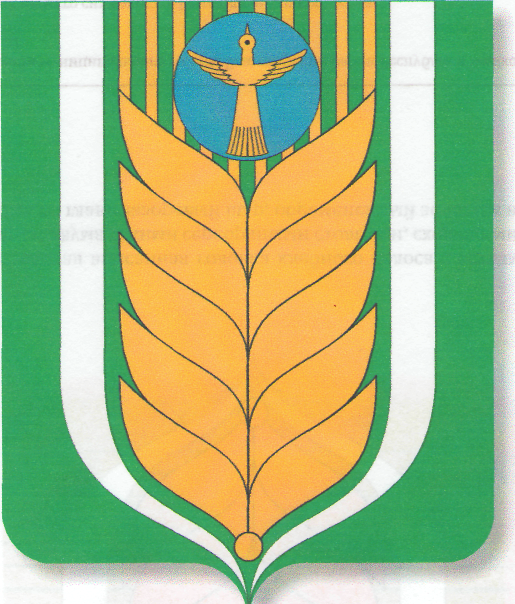 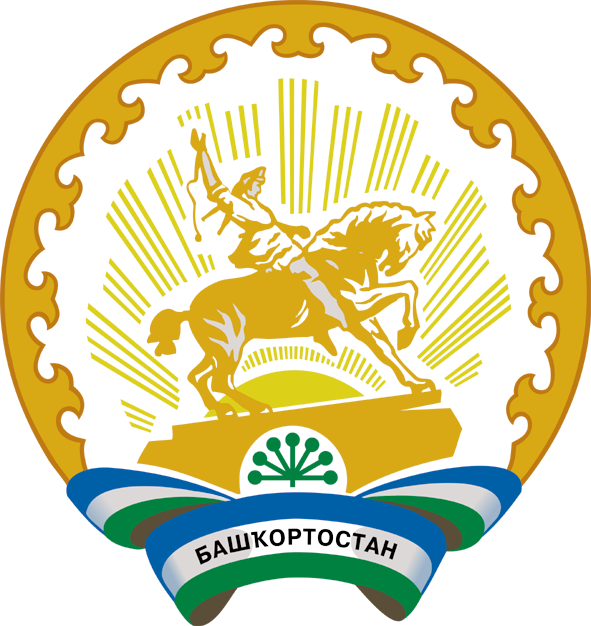 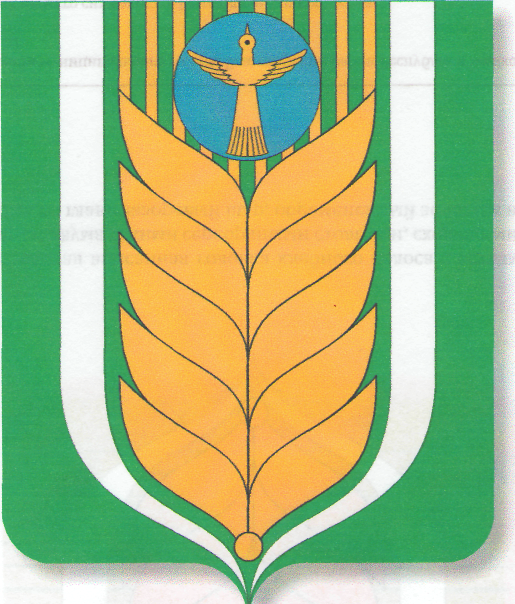 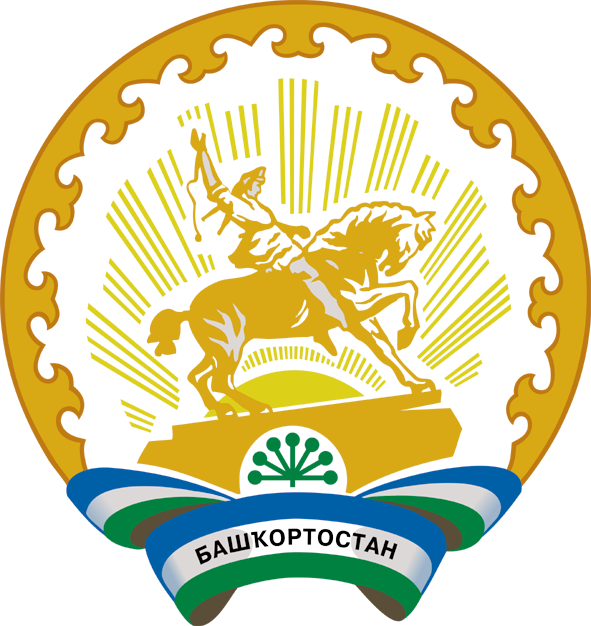 муниципаль районының Кашкалаша ауыл советы ауыл биләмәһе хакимияте 452747, Кашкалаша ауылы, Совет урамы, 56Тел. 8(34747)2-84-38 факс 2-84-90sp_kash@mail.ruАдминистрация сельского поселения Кашкалашинский сельсовет     муниципального района               Благоварский район 452747, село Кашкалаши, ул.Советская, 56Тел. 8(34747)2-84-38 факс 2-84-90sp_kash@mail.ruОб обеспечении первичных мер пожарной безопасности в границах сельского поселенияКашкалашинский сельсовет муниципального района Благоварский район Республики Башкортостан№ п/пЗащищаемая открытая территорияЗащищаемая площадьСредства пожаротушения и противопожарного инвентаряСредства пожаротушения и противопожарного инвентаря№ п/пЗащищаемая открытая территорияЗащищаемая площадьмотопомпаПожарный щит с инвентаремЩП-В1площади, улицы, проезды.162водоемы  1000 кв.м.-1*3другие объекты.-1